Dear Grade 7’s, Future Titans,May the 25th is less than two weeks away and we’re looking forward to welcoming you to SRT.  We have an exciting day planned for you.  Your day will begin at 8:50 am, after our grade 9-12 students have settled into classes.  At 8:50 am the doors will be open where you will be greeted by members of our Link Crew at the front of the school.  They will help to guide you through the itinerary.We have an eventful day planned with a variety of activities.  8:50- Students arrive9:00-10:00 Welcome and tour10:00-10:30- Scavenger hunt10:30-11:00 Block B class experience11:00-11:35- BBQ Lunch (hot dogs, veggie dogs, chips, and juice boxes)11:40-12:20 Link Crew activities12:20-1:00 – Titan challenges1:00-1:30- Q and AIf you’re feeling nervous, excited, scared, or relaxed about your visit, you’re not alone.  Moving from elementary school to high school is a big transition and we’re here to make you feel at home. Please read over the “Keep Cool” handout for tips and tricks to help you transition to high school.We look forward to meeting you on May 25th.Robyn SheridanVice Principal 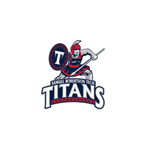 